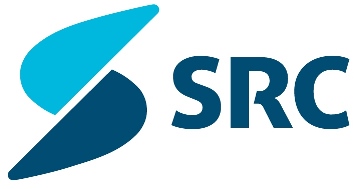 Bistvo uspeha SRCa so ljudje s srcem.Želja po odličnosti je skupna vsem pazljivo izbranim in nenehno šolanim strokovnjakom, pridružuje pa se ji še strastna želja, da navdušimo naročnika z doseženim končnim ciljem. Zaradi novih projektov iščemo prav vas:Študentkam in študentom ponujamo delo na področju razvoja programskih rešitevOpis dela:Sodelovanje pri razvoju programskih rešitev,zbiranje zahtev uporabnikov, izvedba analize poslovnih procesov, priprava specifikacij in funkcionalnih zahtev na konceptualnem nivoju, izdelava uporabniške in tehnične dokumentacije, testiranje programske opreme, pomoč in podpora uporabnikom, delo za daljše obdobje poteka v Ljubljani, vsaj 30 ur tedensko.Pričakujemo:Poznavanje analitičnih orodij,komunikativnost, samostojnost, natančnost in kreativnost ter pripravljenost na timsko delo,prednost imajo študentje z IT tehničnim znanjem.Kaj nudimo:Zanimivo in dinamično delo v mladem, profesionalnem delovnem okolju ter možnost osebnega in strokovnega razvoja,priložnost delati s sodobnimi tehnologijami in nenehno pridobivati nova znanja,delo za daljše časovno obdobje.Prijavite se čim prej in vaš življenjepis pošljite na kadri@src.si.SRC je napredno evropsko in vodilno slovensko podjetje za učinkovite poslovne tehnologije. Uspešnim podjetjem in vladnim službam pomagamo bistveno izboljšati učinkovitost poslovanja z ekipo 200 strokovnjakov, najsodobnejšo informacijsko tehnologijo in 30 leti izkušenj z optimizacijo najzahtevnejših poslovnih procesov iz vseh področij gospodarstva, zdravstva in javne uprave. Vse strokovnjake na področju poslovnih procesov in IT nenehno izobražujemo, kar potrjuje več kot 1000 certifikatov z najrazličnejših področij..